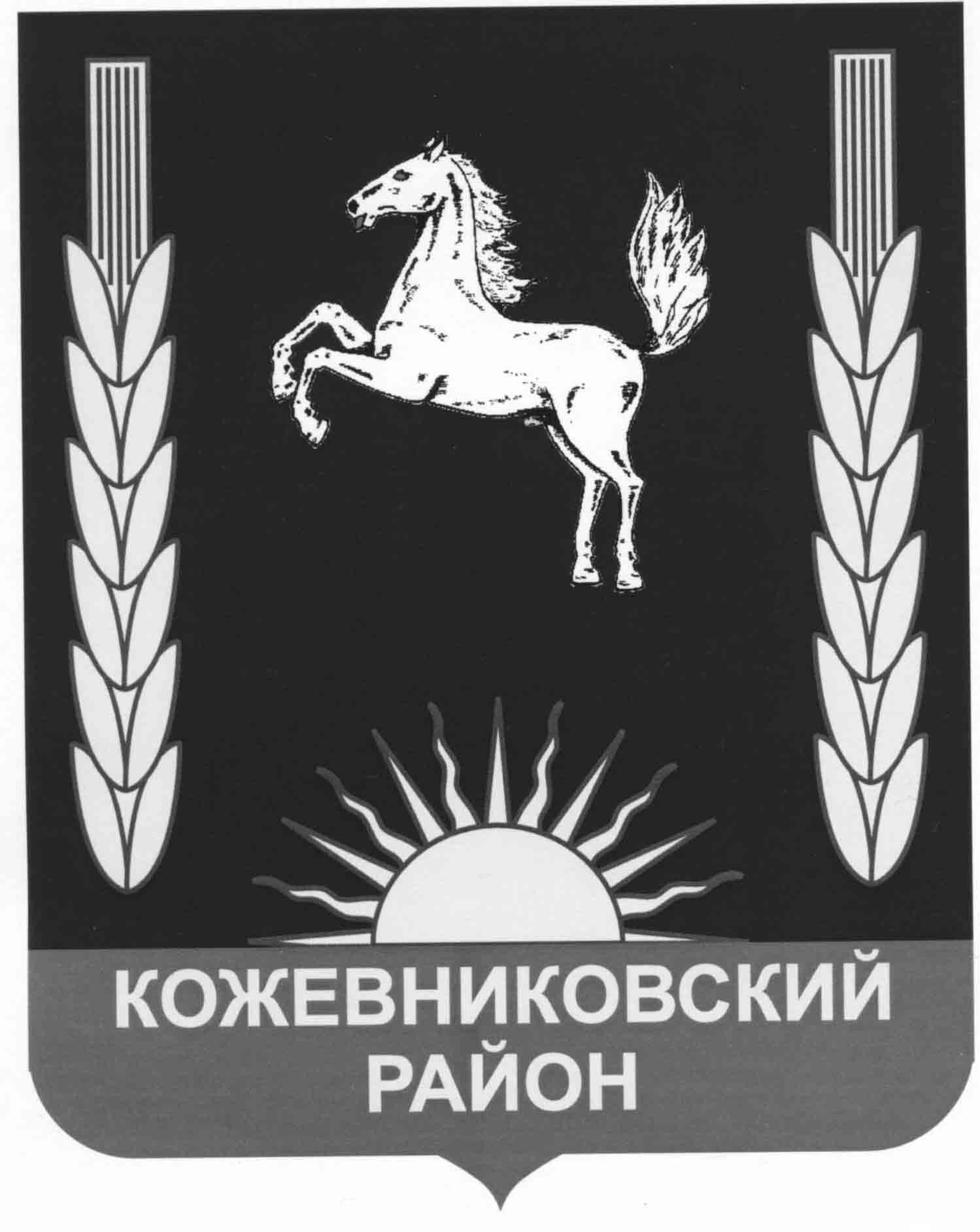 АДМИНИСТРАЦИЯ  кожевниковского  РАЙОНАПОСТАНОВЛЕНИЕ____07.04.2017____                                                                                                                                      № __187__		                    
 с. Кожевниково   Кожевниковского района   Томской областиОб отмене постановлений Администрации Кожевниковского районаВ соответствии с Федеральным законом от 23 июня 2014 года № 171-ФЗ 
«О внесении изменений в Земельный кодекс Российской Федерации и отдельные законодательные акты Российской Федерации», а также распоряжением Администрации Кожевниковского района от 19 января 2017 года № 28-р «О приведении муниципальных нормативных правовых актов в соответствие с действующим законодательством»  ПОСТАНОВЛЯЮ:Отменить постановления Администрации Кожевниковского района:от 06.06.2012 г. № 553 «Об утверждении Административного регламента предоставления муниципальной услуги «Приобретение прав на земельные участки, которые находятся в собственности муниципального образования Кожевниковский район или государственная собственность, на которые не разграничена и на которых расположены здания, строения и сооружения»;от 06.06.2012 г. № 554 «Об утверждении Административного регламента предоставления муниципальной услуги «Предоставление земельных участков для строительства из земель, находящихся в собственности муниципального образования Кожевниковский район или земель, государственная собственность на которые не разграничена»;от 22.06.2012 г. № 606 «Об утверждении Административного регламента предоставления муниципальной услуги «Принятие решения о предоставлении земельных участков или земель, находящихся в собственности муниципального образования Кожевниковский район или земель, государственная собственность на которые не разграничена, для целей, не связанных со строительством, из земель сельскохозяйственного назначения для создания фермерского хозяйства и осуществления его деятельности, и заключение договоров купли-продажи или аренды таких участков»; от 22.06.2012 г. № 607 «Об утверждении Административного регламента предоставления муниципальной услуги «Принятие решения о прекращении права постоянного (бессрочного) пользования земельным участком или права пожизненного наследуемого владения земельным участком, находящимся в собственности муниципального образования Кожевниковский район или государственная собственность на которые не разграничена»;от 09.07.2012 г. № 656 «Об утверждении Административного регламента предоставления муниципальной услуги «Формирование земельного участка, на котором расположен многоквартирный дом, из земель, находящихся в собственности муниципального образования Кожевниковский район или государственная собственность на которые не разграничена»;от 09.07.2012 г. № 657 «Об утверждении Административного регламента предоставления муниципальной услуги «Принятие решения об образовании земельных участков из земельных участков, находящихся в собственности муниципального образования Кожевниковский район или государственная собственность на которые не разграничена»;от 09.07.2012 г. № 658 «Об утверждении Административного регламента предоставления муниципальной услуги «Принятие решения об отнесении земельного участка к землям особоохраняемых территорий местного значения (рекреационного значения)»;от 16.07.2012 г. № 674 «Об утверждении Административного регламента предоставления муниципальной услуги «Перезаключение договоров аренды земельных участков»;от 28.10.2014 г. № 633 «Об утверждении Административного регламента предоставления муниципальной услуги «Перевод земель или земельных участков в составе таких земель, находящихся в муниципальной собственности, из одной категории в другую, за исключением земель сельскохозяйственного назначения».Опубликовать настоящее постановление в районной газете «Знамя труда» и разместить на официальном сайте органов местного самоуправления Кожевниковского района.Настоящее постановление вступает в силу с даты его опубликования.Контроль исполнения настоящего постановления возложить на первого заместителя Главы района Малолетко А.А.Глава района                                                                                                              А.М. ЕмельяновА.А. Миронова22768Первый заместитель Главы района____________ А.А. Малолетко_____.04.2017г.Начальник отдела 
правовой и кадровой работы
____________ В.И. Савельева
_____.04.2017г.